La Dra. Nora Mazzone será nombrada Superintendente Asistente para Servicios de Apoyo al Estudiante en la reunión de la Junta de Educación del 28 de febrero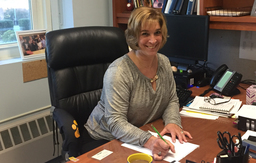 MAMARONECK, NY, 10 de febrero, 2017 – El Superintendente de las Escuelas, el Dr. Robert I. Shaps, anunció que él le recomendará a la Junta de Educación en su reunión del 28 de febrero el nombramiento de la Dra. Nora Mazzone como Superintendente Asistente para Servicios de Apoyo al Estudiante, un cambio de título de su puesto actual de Directora de Educación Especial, PreK-Grado 12. La Dra. Mazzone quien comenzó su carrera en las Escuelas de Mamaroneck hace más de 30 años como maestra de Educación Especial en la Hommocks y después Jefa del Departamento de Educación Especial, regresó a sus raíces hace un año, cuando asumió el puesto de Directora."Hemos estado agradecidos por el liderazgo de la Dra. Mazzone en Servicios de Apoyo al Estudiante durante el año pasado", dijo el Dr. Shaps. "Ella ha servido con distinción y apoyado el esfuerzo colectivo de continuamente mejorar la entrega de servicios e instrucción de Educación Especial. Estamos en espera de apoyar a la Dra. Mazzone en su nuevo puesto como Superintendente Asistente y la ampliación del trabajo sobresaliente de su equipo".Por muchos años, la Dra. Mazzone fue la Directora Asistente en la Escuela Media Hommocks, donde ella supervisó los servicios de Educación Especial y trabajó estrechamente con el Superintendente Asistente para Servicios de Apoyo al Estudiante anterior, el Dr. Anthony Minotti (quien se jubiló el pasado junio) en iniciativas distritales de Educación Especial. Como graduada de las Escuelas de Mamaroneck, la Dra. Mazzone, como la describió un padre, "es conocida por su liderazgo, humanidad y compasión excelentes"."Lo considero un honor ser recomendada para servir en la capacidad de Superintendente Asistente en este momento en mi carrera. Estoy tan orgullosa de ser una líder en esta comunidad extraordinaria de padres y maestros dedicados quienes trabajan sin descanso para cumplir con las necesidades de todos los niños dentro de un ambiente escolar inclusivo", dijo la Dra. Mazzone.El nombramiento de la Dra. Mazzone como Superintendente Asistente subraya el compromiso continuo del Distrito de desarrollar y mantener un equipo de liderazgo de alto calibre de los Servicios de Apoyo al Estudiante en todos los niveles – primario, de escuela media y de escuela secundaria."Cuidar el bienestar social-emocional de todos nuestros estudiantes sigue siendo una principal prioridad", añadió la Dra. Mazzone.